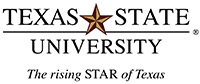 Physics 1315: General Physics I.	Academic Semester/Term: 	Course description (from catalog): The first course in a two semester sequence which is a survey of the basic laws and principles of physics and includes the topics of mechanics and heat.Instructor:  Course section number, classroom & meeting time:  Instructor’s office number:  Departmental phone:  Email:  Names & email addresses of TA’s, GA’s, laboratory assistants, graders, and supplemental instructors (if applicable):Office hours:  General Education Core Curriculum (Code 030)Life & Physical Sciences Component Outcomes Students will describe interactions among natural phenomena and the implications of scientific principles on the physical world and on human experiences.Core Objectives/Competencies Outcomes:Critical ThinkingStudents will demonstrate creative thinking, innovation, inquiry, and analysis, evaluation and synthesis of information.Communication Students will effectively develop, interpret and express ideas through written, oral and visual communication.Empirical and Quantitative SkillsStudents will manipulate and analyze numerical data or observable facts resulting in informed conclusions.TeamworkStudents will recognize different points of view and work effectively with others to support a shared purpose or goal.Additional departmental or instructor course outcomes (optional):Other syllabus elements: (e.g., assigned reading, instructor’s grading policy, attendance policy, Texas State University Honor Code, date & time for final examination, statement for students with disabilities who require special accommodations, statement on civility in classroom (optional), brief course outline and schedule of assignments for semester.)   